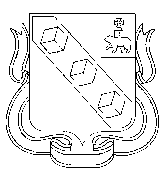 БЕРЕЗНИКОВСКАЯ ГОРОДСКАЯ ДУМА ПЕРМСКОГОКРАЯVI СОЗЫВАРЕШЕНИЕ №Дата принятия2019 г.В соответствии с главой 26.3.раздела VIII.1. Налогового кодекса Российской Федерации, Федеральным законом от 06 октября 2003 г. № 131-ФЗ «Об общих принципах организации органов местного самоуправления в Российской Федерации»Березниковская городская Дума РЕШАЕТ:1.Признать утратившим силу решение Березниковской городской Думы от 21 ноября 2018 г. № 489 «О системе налогообложения в виде единого налога на вмененный доход для отдельных видов деятельности на территории муниципального образования «Город Березники».2.Опубликовать настоящее решение в официальном печатном издании – газете «Два берега Камы» и разместить егона Официальном портале правовой информации города Березники в информационно – телекоммуникационной сети «Интернет».3.Настоящее решение вступает в силу со дня, следующего за днем его официального опубликования, и применяется с 01 января 2020 года.4.Контроль за исполнением настоящего решения возложить на финансово – бюджетную комиссию Березниковской городской Думы.Глава города Березники – глава администрации города Березники                                              С.П. ДьяковПредседательБерезниковской городской Думы                                                     Э.В. СмирновО признании утратившим силу решения Березниковской городской Думы от 21.11.2018 № 489 «О системе налогообложения в виде единого налога на вмененный доход для отдельных видов деятельности на территории муниципального образования «Город Березники»